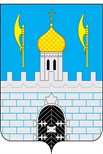 КОНТРОЛЬНО - СЧЕТНАЯ КОМИССИЯСЕРГИЕВО-ПОСАДСКОГО МУНИЦИПАЛЬНОГО РАЙОНА МОСКОВСКОЙ ОБЛАСТИИнформацияг. Сергиев Посад	               		 	         		               11 апреля 2023 года1. Основание для проведения проверки: План работы Контрольно-счетной палаты Сергиево-Посадского городского округа на 2023 год, утвержденный Распоряжением Председателя Контрольно-счетной палаты Сергиево-Посадского городского округа от 26.12.2022 №67/2 №67/22-РП (с изменениями от 09.01.2023 №01/23-РП), Распоряжения Председателя Контрольно-счетной палаты от 01.03.2023 №16/23-РП. 2.Объект проверки: муниципальное бюджетное учреждение Спортивная школа  «Центр».3. Предмет проверки: «Проверка эффективности и результативности использования бюджетных средств, выделенных в 2021-2022 годах из бюджета Сергиево-Посадского городского округа Московской области на выполнение  муниципального задания и иные цели Муниципальному  бюджетному  учреждению  Спортивная школа «Центр»».4. Проверка проведена: аудитором  Контрольно-счетной палаты Морозовой А.К. (руководитель), старшим экспертом Контрольно-счетной палаты Закомолкиной Л.В. 5. Проверяемый период: 2021-2022 год.6. Сроки проведения проверки: с 09 марта  по 07 апреля 2023 года.Предыдущие проверки была проведены на объекте Физкультурно-оздоровительном комплексе в поселке Реммаш в сентябре 2020 года. В марте 2022 года в МБУ Спортивная школа «Центр». Выявленные нарушения устранены. Проверкой установленоМуниципальное бюджетное учреждение Спортивная школа «Центр» (далее - Учреждение), является некоммерческой физкультурно-спортивной организацией и осуществляет свою деятельность в соответствии с законодательством Российской Федерации и настоящим Уставом.Настоящая редакция Устава утверждена постановлением Главы Сергиево-Посадского муниципального района от 17.07.2017 №1277-ПГ в целях его приведения в  соответствие с действующим законодательством Российской Федерации. Учреждение является правопреемником по всем обязательствам - МБУ ДО Детско-спортивная школа «Центр» (постановление Главы Сергиево-Посадского муниципального района от 11.12.2015. №1888-ПГ).Постановлением Главы Сергиево-Посадского городского округа  от 12.03.2020 № 423-ПГ «О переименовании  Муниципального бюджетного учреждения  Спортивная школа «Центр» Сергиево-Посадского муниципального района Московской области  и изменении сведений об Учредителе» переименовано в Муниципальное бюджетное  учреждение  Спортивная школа «Центр» Сергиево-Посадского городского округа Московской области. Внесены изменения и дополнения в Устав, от 17.07.2017 №1273-ПГ, который зарегистрирован ИФНС России по Сергиеву Посаду 17.09.2020 года.Учреждению выдано Свидетельство о постановке на учет российской организации в налоговом органе по месту ее нахождения от 11.07.2003 года в ИМНС РФ по г. Сергиев Посад и присвоении ему ИНН 5042074028/ КПП 504201001.Учреждению выдан лист записи Единого государственного реестра юридических лиц. Основной государственный регистрационный номер 1035008372739 от 18 августа 2017 года за государственным регистрационным номером  2175007405450.Учреждение является юридическим лицом, имеет самостоятельный баланс, печать, штампы и бланки со своим полным наименованием.	Тип Учреждения – бюджетное.	Место нахождения Учреждения, юридический и фактический адрес: 141300, Россия, Московская область, Сергиево-Посадский район, город Сергиев Посад, переулок Зеленый, д.16а.	Учреждение обеспечивает размещение информации на официальном сайте в сети Интернет www.bus.gov.ru с учетом  требований  действующего законодательства. Учредителем и собственником имущества является муниципальное образование – «Сергиево-Посадский городской округ Московской области». Функции и полномочия Учредителя Учреждения, предусмотренные действующим законодательством,  осуществляются администрацией  Сергиево-Посадского городского округа  района (далее по тексту - Учредитель).Учреждение отвечает по своим обязательствам всем находящимся у него на праве оперативного управления имуществом, как закрепленным за Учреждением собственником имущества, так и приобретенным за счет доходов, полученных от приносящей доход деятельности, за исключением особо ценного движимого имущества, закрепленного за Учреждением собственником этого имущества или приобретенного Учреждением за счет выделенных собственником средств. В МБУ СШ «Центр» стоит на балансе 5 зданий:1.МБУ Спортивная школа «Центр».	2.Плавательный бассейн «Чайка».         3.Спортивный комплекс сельское поселение Шеметовское Постановлением Главы муниципального района от 10.05.2017 №756, предоставлено в постоянное (бессрочное) пользование нежилое здание (спортивный корпус) общей площадью 1 777,3 кв.м. расположенное по адресу: Сергиево-Посадский муниципальный район, сельское поселение Шеметовское, село Шеметово микрорайон Новый, д,36.             В нарушение пункта 4.2 Устава Учреждения земельный участок по выше указанному адресу, не оформлен. 4. ФОК с плавательным бассейном в пос. Реммаш. 5. Постановление Главы муниципального района от 20.10.2014 №1838-ПГ предоставлено в постоянное (бессрочное) пользование нежилое помещение 2 комнаты 14-18, 30-37, площадью 470,7 кв.м., для размещения спортивных секций по лыжным гонкам, по адресу: г. Сергиев Посад, ул. Воробьевская, д.33. Муниципальные задания для Учреждения в соответствии с предусмотренными его основными видами деятельности утверждает Учредитель. Учреждение не вправе отказаться от выполнения муниципального задания.Муниципальное задание для Учреждения формируется и утверждается уполномоченным Учредителем органом, осуществляющим функции и полномочия Учредителя в соответствии с основными видами деятельности, предусмотренными учредительными документами Учреждения.Целью деятельности Учреждения является подготовка спортивного резерва для спортивных сборных команд Московской области и Российской Федерации путем осуществления спортивной подготовки на спортивно-оздоровительном этапе, этапе начальной подготовки, тренировочном этапе (этапе спортивной специализации), этапе совершенствования спортивного мастерства.Предметом деятельности Учреждения является реализация программ спортивной подготовки на следующих этапах: начальная подготовка, тренировочный (спортивной специализации), совершенствования спортивного мастерства, обеспечивающих реализацию цели, предусмотренной пунктом 2.1 настоящего Устава.В МКУ СПМР «Центр бухгалтерского обеспечения» разработана Учетная политика для целей бухгалтерского учета на 2021 год и утверждена приказами директора Учреждения  от 11.01.2021 №1, на 2022 год  от 10.01.2019 №1, где определена: методика ведения бухгалтерского учета, документальное оформление хозяйственных операций, формы первичных документов, учет основных средств, учет материалов, учет платных услуг, кассовая дисциплина, форма бюджетного учета, организация документооборота, рабочий план счетов, бухгалтерская отчетность инвентаризация проводится ежегодно на основании приказов директора №90  от 20.12.2021 года, №107 от 19.12.2022 года. Источниками формирования финансовых средств Учреждения являются:-субсидии на возмещение нормативных затрат, связанных с оказанием в соответствии с муниципальным заданием муниципальных услуг (работ);-субсидии на иные цели;-средства, полученные от приносящей доход деятельности;-добровольные пожертвования и целевые взносы (в том числе валютные) других физических и юридических лиц, в том числе иностранных граждан и (или) иностранных юридических лиц.МБУ Спортивная школа «Центр» в финансовом управлении администрации Сергиево Посадском городском округе открыты лицевые счета:- №20000000360, собственные средства;- №21000000360, субсидии на иные цели и бюджетные инвестиции План финансово-хозяйственной деятельности и муниципальное заданиеУчредитель в отношении Учреждения является главным распорядителем бюджетных средств, утверждает план финансово-хозяйственной деятельности, осуществляет другие бюджетные полномочия.В соответствии с п. 6, п.20 Порядка формирования и финансового обеспечения выполнения муниципального задания муниципальными учреждениями Сергиево-Посадского городского округа Московской области, утвержденного постановлением главы Сергиево-Посадского городского округа от 08.10.2020 №1491-ПГ.Нормативные затраты на оказание муниципальных услуг  (выполнение работ) на 2021 год и плановый период 2022-2023 годов утверждены  Постановлением администрацией  Сергиево-Посадского городского округа  от 24.06.2021 №912-ПГ.	Муниципальное задание на 2021 год и плановый период 2022 и 2023 годов утверждено Учредителем: - № 1 от 14.01.2021 года; - №2  от 01.10.2021 года; - №3 от 10.12.2021 года.В проверяемом периоде отчеты о выполнении муниципального задания на оказание муниципальных услуг Учреждением формируются ежеквартально, в сроки соответствующие пункту 30 Порядка утвержденного постановлением Главы Сергиево-Посадского городского округа от 08.10.2020 №1491-ПГ «Об утверждении Порядка формирования и финансового обеспечения выполнения муниципального задания муниципальными учреждениями Сергиево-Посадского городского округа Московской области». Отчет о выполнении муниципального задания на оказание муниципальных услуг на 2021 и на плановый период 2022 и 2023 годов размещен на сайте www.bus.gov.ru.         Согласно, Отчета о выполнении муниципального задания по состоянию на 31 декабря 2021 года плановые показатели выполнены на 100%.         На выполнение муниципального задания использованы средства   бюджета городского округа в сумме 100 284 895,0 руб., в том числе:Часть 1 Сведения об оказываемых муниципальных услугах:	- Раздел 1 спортивная подготовка по олимпийским видам спорта, физически лица, в сумме 42 215,28 тыс. руб.;		- Раздел 2  спортивная подготовка по неолимпийским видам спорта, физические лица, в сумме 11 397,76 тыс. руб.;		Часть 2. Сведения о выполняемых работах:	- Раздел 1. Обеспечение участия в официальных физкультурных (физкультурно-оздоровительных), в интересах общества, в сумме 250,0 тыс. руб.;         - Раздел 2. Организация и проведение официальных спортивных мероприятий, в интересах общества, в сумме1 935,0 тыс. руб.;	        - Раздел 3 Организация и проведение спортивно-оздоровительной работы по развитию физической культуры и спорта среди различных групп- физические лица, в сумме	3 872,13 тыс. руб.;  - Раздел 4 Обеспечение участия лиц, проходящих спортивную подготовку, в спортивных соревнованиях, в интересах общества, в сумме 4 600,0 тыс.руб.;         - Раздел 5.Обеспечение доступа к объектам спорта, в интересах общества, в сумме 36 014,72 тыс. руб.Администрация Сергиево-Посадского городского округа и МБУ Спортивная школа «Центр» заключили Соглашение №1 от 11.01.2021 года о порядке и условиях предоставления субсидии на финансовое обеспечение выполнения муниципального задания на оказание муниципальных услуг. Учреждению предоставлена субсидия в размере 98 391 400,0 руб. (за счет средств бюджета Сергиево-Посадского городского округа в соответствии с графиком перечисления), в том числе -по мероприятию «Расходы на обеспечение деятельности (оказание услуг) муниципальных учреждений по подготовке спортивных команд и спортивного резерва (код  0530101000000) – 96 661 400,0  руб.;-по мероприятию «Организация и проведение официальных физкультурно-оздоровительных мероприятий»  (код 051010300000000) – 1 730 000,0 руб.В течение 2021 года были внесены Дополнительными Соглашениями изменения к Соглашению №1 от 11.01.2021 года, предоставлены субсидии в размере 100 284 895,0 руб., в том числе:Согласно, отчета об исполнении Учреждением Плана его финансово-хозяйственной деятельности (ф.0503737(4)) «Субсидии на выполнение государственного (муниципального) задания», по состоянию на 01.01.2022 года утверждены плановые назначения по доходам в сумме 100 284 895,0 руб.  Утверждены плановые назначения по расходам в сумме 100 284 895,0 руб., исполнено через лицевые счета Учреждения в сумме 99 452 650,32 руб., или 99,2 % к плановым назначениям, данные представлены в таблице (руб.).Исполнение плановых назначений через лицевые счета составили в сумме 99 452 650,32 руб., в том числе:1.Оплата труда с начислениями в сумме 67 411 924,42  руб., или 67,8 % к общим расходам Учреждения;2.Закупка товаров, работ и услуг для обеспечения государственных (муниципальных) нужд (код 200) 25 507 945,23 руб., в том числе:            - код 244 – 14 882 765,07 руб. из них: слуги связи 250 944,34 руб., транспортные услуги  3 669 699,99  руб., коммунальные услуги  898 268,96 руб., услуги и работы по содержанию имущества  2 636 214,60 руб., прочие работы, услуги  6 809 663,80 руб., приобретение основных средств   14 095,22 руб., приобретение материальных запасов  603 878,16 руб.- код 247 – закупка энергетических ресурсов  10 625 180,16 руб.  	 3. код 800 –иные бюджетные ассигнования:             - код 850 – уплата налогов, сборов и иных платежей 6 532 780,67 руб. из них:             - код 851 – уплата налога на имущество 5 770 611,00 руб.             - код 852 – уплата прочих налогов, сборов  11 700,00 руб. (госпошлина)             - код 853 – уплата иных платежей 750 469,67 руб. (725 000,00 руб. взносы для участия в соревнованиях, 25 469,67 руб. пени.)По состоянию на 01.01.2022 года  остаток субсидии составил 832 244,68 руб.Субсидии на иные целиАдминистрация Сергиево-Посадского городского округа и МБУ Спортивная школа «Центр» заключили Соглашение №1 Ц от 16 августа 2021 года о порядке и условиях предоставления субсидии на иные цели.Учреждению предоставлена субсидия, код мероприятия -13 307 01 в размере 1 500 000,0 руб., в соответствии с графиком перечисления, в том числе:- средства бюджета Московской области  1 159 500,0 руб.; - средства бюджета городского округа, 325 500,0 руб.; - средства граждан 15 000,0 руб.Согласно, отчета об исполнении Учреждением Плана его финансово-хозяйственной деятельности (ф.0503737(5)) «Субсидии на иные цели», по состоянию на  года утверждены плановые назначения по доходам в сумме 1 397 028,75 руб., исполнено 100%. Утверждены расходы Учреждения в сумме 1 397 028,75 руб., или 100 % к плановым назначениям, представлены в таблице (руб.):Для освоения данных средств МБУ Спортивная школа «Центр заключила Контракты  с соблюдением требований Гражданского кодекса Российской Федерации, Федерального закона от 05.04.2013 № 44-ФЗ «О контрактной системе в сфере закупок товаров, работ, услуг для обеспечения государственных и муниципальных нужд» и иных правовых актов Российской Федерации и Московской области. Общая сумма Контрактов составила 1 397 028,75 руб., в том числе:- средства бюджета Московской области  1 079 903,22 руб.; - средства бюджета городского округа 303 155,24 руб.; - средства граждан 13 970,29 руб. 1. Контракт №88 от 30.09.2021 года с ООО «АСП-СПОРТ» приобретение спортивного инвентаря (ковер борцовский и люверсы 3шт). Цена Контракта 495 000,0 руб. На основании счет фактуры произведена оплата: областной бюджет 382 636.0 руб.,  п/п №780 от 21.10.2021 года, местный бюджет 107 415,0 руб., п/п №781 от 21.10.2021 года, физические лица 4 950.0 руб., п/п №779 от 21.10.2021года.2. Контракт №90 от 29.09.2021 года с ИП Шведов А.В. приобретение спортивного инвентаря (лыжный инвентарь). Цена Контракта 111 520,0 руб. На основании счет фактуры произведена оплата: областной бюджет  86 204,96 руб., п/п783 от 21.102021 года, местный бюджет 24 199,84 руб., п/п №784 от 21.10.2021 года, физические лица 1 115,20 руб. п/п №782 от 21.10.2021 года3. Контракт №89 от 12.10.2021 года с ИП Шведов А.В. приобретение спортивного инвентаря (лыжи, ботинки, крепления). Цена Контракта 790 508,75 руб. На основании счет фактуры произведена оплата: областной бюджет 611 063,26 руб., п/п №824 от 01.11.2021 года, местный бюджет 171 540,40 руб., п/п №825 от 01.11.2021 года, физические лица 7 905,09 руб., п/п №823 от 01.11.2021 года.2022 годВ 2022 году утверждены нормативные затраты на оказание муниципальных услуг. Постановлением администрации Сергиево-Посадского городского округа от 17.03.2022 №333-ПА «О внесении изменений в нормативные затраты на оказание муниципальных услуг (выполнение  работ) физическим и юридическим лицам муниципальными, бюджетными учреждениями культуры, физической культуры и спорта, по работе с молодежью, дополнительного образования Сергиево-Посадского городского округа на 2021 год и плановый 2022-2023 годов утвержденные постановлением администрации Сергиево-Посадского городского округа от 24.06.2021 №912-ПГ». На основании Распоряжения администрации Сергиево-Посадского городского округа от 14.01.2022 №05-РЗ «Об утверждении муниципальных заданий муниципальным учреждениям культуры, физической культуры и спорта, по работе с молодежью, дополнительного образования Сергиево-Посадского городского округа на 2022 год», муниципальные задания №1, №2, №3, №4, №5 утверждены Учредителем.        Согласно, Отчета о выполнении муниципального задания на оказание муниципальных услуг по состоянию на 31 декабря 2022 года плановые показатели выполнены на 100%.		 Отчет о выполнении муниципального задания на оказание муниципальных услуг на 2022 и на плановый период 2023 и 2024 годов размещен на сайте www.bus.gov.ru.На выполнение  муниципальных услуг использованы средства   бюджетагородского округа  в сумме 99  763 200,0 руб., в том числе:Часть 1 Сведения об оказываемых муниципальных услугах:	- Раздел 1 спортивная подготовка по олимпийским видам спорта, физически лица, в сумме 39 620,48 тыс. руб.;		         - Раздел 2  спортивная подготовка по неолимпийским видам спорта, физические лица, в сумме 11 071,18 тыс. руб.		Часть 2. Сведения о выполняемых работах:	         - Раздел 1. Обеспечение участия в официальных физкультурных(физкультурно-оздоровительных), в интересах общества, в сумме 2 303,10 тыс. руб.;         - Раздел 2. Организация и проведение официальных спортивных мероприятий, в   интересах общества, в сумме 6 040,22 тыс. руб.;	        - Раздел 3 Организация и проведение спортивно-оздоровительной работы по развитию физической культуры и спорта среди различных групп- физические лица, в сумме	4 175,0 тыс. руб.;        - Раздел 4.Обеспечение доступа к объектам спорта, в интересах общества, в сумме 36 553,22 тыс. руб.Администрация Сергиево-Посадского городского округа и МБУ Спортивная школа «Центр» заключили Соглашение №1 от 10.01.2022 года о порядке и условиях предоставления субсидии на финансовое обеспечение выполнения муниципального задания на оказание муниципальных услуг. Учреждению предоставлена субсидия в размере 99 263 200,0 руб. (за счет средств бюджета Сергиево-Посадского городского округа в соответствии с графиком перечисления), в том числе -по мероприятию «Расходы на обеспечение деятельности (оказание услуг) муниципальных учреждений по подготовке спортивных команд и спортивного резерва (код  0530101000000) – 97 460 100,0  руб.;-по мероприятию «Организация и проведение официальных физкультурно-оздоровительных мероприятий»  (код 051010300000000) – 1 803 100,0 руб.В течение 2022 года были внесены Дополнительными Соглашениями изменения к Соглашению №1 от 10.01.2022 года. предоставлены субсидии в размере 99 763 200,0 руб., в том числе:-по мероприятию «Расходы на обеспечение деятельности (оказание услуг) муниципальных учреждений по подготовке спортивных команд и спортивного резерва (код  0530101000000) – 97 460 100,0  руб.;-по мероприятию «Организация и проведение официальных физкультурно-оздоровительных мероприятий»  (код 051010300000000) – 2 303 100,0 руб.По состоянию на 01.01.2023 года  остаток денежных средств составил 1 053 813,6 руб., в том числе:  субсидии - 832 244,68 руб.  возврат  ФФС – 221 568,92 руб.Согласно, отчета об исполнении Учреждением Плана его финансово-хозяйственной деятельности (ф.0503737(4)) «Субсидии на выполнение государственного (муниципального) задания», по состоянию на 01.01.2023 года утверждены плановые назначения по доходам в сумме  99 763 200,0 руб.  Утверждены плановые назначения по расходам, с учетом остатка (1 053 813,6 руб.) на 01.01.2023 годав сумме 100 817 013,60  руб., исполнено через лицевые счета Учреждения в сумме руб., или % к плановым назначениям, данные представлены в таблице (руб.).Утверждены плановые назначения по расходам, с учетом остатка (1 053 813,6 руб.) на 01.01.2023 года в сумме 100 817 013,6 руб., исполнено через лицевые счета Учреждения в сумме 100 060 204,78 руб., или 99 % к плановым назначениям, данные представлены в таблице (руб.).Исполнение плановых назначений через лицевые счета составили в сумме 100 060 204,76 руб., в том числе:1.Оплата труда с начислениями в сумме 70 754 607,74  руб., или 71 % к общим расходам Учреждения;2.Закупка товаров, работ и услуг для обеспечения государственных (муниципальных) нужд (код 200)  26 990 521,36 руб.  в том числе: - код 244 – 16 137 560,87 руб. в том числе: услуги связи 234 940,78 руб., транспортные услуги 2 765 150,00 руб., коммунальные услуги  889 874,81 руб., услуги и работы по содержанию имущества  1 764 658,23 руб., прочие работы, услуги  8 181 934,40 руб., приобретение основных средств 600 000,00 руб., приобретение материальных запасов  1 701 002,65 руб.- код 247 – закупка энергетических ресурсов  10 852 960,49 руб.        3. код 800 – иные бюджетные ассигнования 2 315 075,68 руб.           - код 850 – уплата налогов, сборов и иных платежей  2 315 075,68 руб. из них:           - код 851 – уплата налога на имущество 1 803 000,0 руб.;           - код 852 – уплата прочих налогов, сборов 1 700,0 руб. (транспортный налог);           - код 853 – уплата иных платежей 510 375,68 руб. (взносы для участия в соревнованиях).По состоянию на 01.01.2023 года  остаток субсидии составил 756 808,82  руб.Штатное расписание и оплата труда 2021-2022 годВ проверяемом периоде оплата труда работников производилась на основании:- Постановления Главы Сергиево-Посадского   городского округа  от 13.07.2020 №1037-ПГ «Об оплате труда, работников муниципальных учреждений физической культуры и сорта  Сергиево-Посадского городского округа, осуществляющих спортивную подготовку». - Постановления Главы Сергиево-Посадского   городского округа  от 21.07.2020 №1074-ПГ «Об оплате труда, работников муниципальных учреждений физической культуры и сорта  Сергиево-Посадского городского округа Московской области», - приказом директора  №7 от 31.08.2020 года утверждено  «Положение об оплате труда работников МБУ Спортивная школа «Центр». - директором Утверждения от 09.01.2019 года утверждено «Положение о выплатах стимулирующего характера, премирования и иных материальных выплатах работникам МБУ Спортивная школа «Центр». Штатные расписания и тарификационные списки тренеров утверждены руководителем Учреждения и согласованы с заместителем Главы администрации Сергиево-Посадского городского округа - начальником управления образования2021 год1. Штатное расписание: с 01.01.2021 года, приказ директора №285/к от 31.12.2020 года, в количестве 203 штатных  единиц,  с месячным фондом  заработной платы 4 436 651,72 руб.; с 01.08. 2021 года, приказ директора №149/-к, в количестве 203 штатных единиц, с месячным фондом заработной платы 4 480 152,52 руб.      В соответствии со штатным расписанием на 31.12.2021 года 12 вакантных штатных единиц в том числе:- администратор – 1 шт. ед.;- заведующий хозяйством – 0,5 шт. ед.;- делопроизводитель – 1 шт. ед.;- техник 1К – 0,5 шт. ед.;- рабочий по комплексному обслуж. и ремонту зданий (4 р-д) – 2,5 шт. ед.;- слесарь-сантехник – 1,5 шт. ед.;- аппаратчик химводоочистки – 1 шт. ед.;- уборщица – 1 шт. ед.;- старший инструктор-методист 1КК – 1 шт. ед.;- тренер-консультант – 2 шт. ед.	2. Тарификационный список тренеров МБУ Спортивная школа «Центр» на 2021 год утвержден с 01.01.2021 года, с 01.04.2021 года, с 01.06.2021 года, с 18.06.2021 года, с 01.09.2021 года, с 01.11.2021 года с 15.12.2021 года;	3. Распоряжение администрации Сергиево-Посадского городского округа от 17.06.2021 №101-РЗ «Об утверждении предельной штатной численности муниципальных учреждений культуры, физической культуры и спорта, по работе с молодежью, дополнительного образования Сергиево-Посадского городского округа на 2021 год», утверждено 203 штатных единицы;	4. Распоряжение администрации Сергиево-Посадского городского округа от 25.03.2021 №29-РЗ «Об утверждении объемных показателей муниципальных учреждений сферы культуры, спорта и работы с молодежью и отнесении к группам по оплате труда руководителей», утверждены объемные показатели в количестве 1788 баллов и установлена первая группа по оплате труда руководителя Учреждения;	5. Доплата до минимальной заработной платы работникам установлена Соглашением «О минимальной заработной плате в Московской области между Правительством Московской области, Московским областным объединением организаций профсоюзов и объединениями работодателями Московской области»:- Соглашение №243 от с 31.10.2019 года, в размере 15 000,0 руб.:- Соглашение №64 от 15.07.2021 года с 01.08.2021 года, в размере 15 500,0 руб.  Количество утверждаемых штатных единиц, фактически занятых штатных должностей и расчетный фонд оплаты труда, сотрудников Учреждения, приведены в таблице:	Фактическое финансирование по экономическому коду 111 расходов «Фонд оплаты труда учреждений» (ф.0503737(4)) в сумме 51 820 580,75 руб., что не превышает плановые назначения по отчету ПФХД (51 820 580,75 руб.). 	2022 год	1. штатное расписание от 30.12.2021 года, с 01.01.2022 года, приказ директора №5 от 10.01. 2022 года с месячным фондом  заработной платы 4 450 770,6  руб.;2. Штатное расписание с 01.06. 2022 года, приказ директора №141/-к, в количестве 203 штатных единиц, с месячным фондом заработной платы 4 645 072,70 руб.;  	В соответствии со штатным расписанием на 31.12.2022 года 14,5 вакантных штатных единиц:- заместитель директора по СР – 1 шт. ед, - начальник отдела (по безопасности и охраны труда) – 1 шт. ед.;- специалист по охране труда – 1 шт. ед.;- администратор – 2 шт. ед.;- лаборант – 1 шт. ед.;- делопроизводитель – 1 шт. ед.; - техник 1К – 0,5 шт. ед.;- рабочий по комплексному обслуж. и ремонту зданий (4 р-д) – 2 шт. ед.;- слесарь-сантехник – 0,5 шт. ед.;- аппаратчик химводоочистки – 1 шт. ед.;- старший инструктор-методист 1КК – 2 шт. ед.;- инструктор-методист 1КК – 1 шт. ед.;- инструктор-методист 2КК – 1,5 шт. ед.2.Тарификационный  список тренеров МБУ Спортивная школа «Центр»  на 2022 год утвержден с 01.01.2022 года, с 01.09.2022 года, с 01.10.2022 года;3.Распоряжение  администрации Сергиево-Посадского городского округа от 20.01.2022 №12-РЗ «Об утверждении предельной штатной численности муниципальных учреждений культуры, физической культуры и спорта, по работе с молодежью, дополнительного образования Сергиево-Посадского городского округа на 2022 год», утверждено 203 штатных единицы;4. Распоряжение администрации Сергиево-Посадского городского округа от 23.06.2022 №94-РЗ «Об утверждении объемных показателей муниципальных учреждений сферы культуры, спорта и работы с молодежью и отнесении к группам по оплате труда руководителей», утверждены объемные показатели в количестве 1763 баллов и установлена первая группа по оплате труда руководителя Учреждения;  - 	Доплата до минимальной заработной платы работникам установлена Соглашением «О минимальной заработной плате в Московской области между Правительством Московской области, Московским областным объединением организаций профсоюзов и объединениями работодателями Московской области»:- Соглашение с 01.01.2022 года, в размере 16 300,0 руб. (распоряжение Правительства Московской области от 21.12.2021 №1261-РП):- Соглашение, с 01.06.2022 года, в размере 17 930,0 руб.(распоряжение Правительства Московской области от 31.06.2022 №428-РП):Фактическое финансирование по экономическому коду 111 расходов «Фонд оплаты труда учреждений» (ф.0503737(4)) в сумме 54 384 513,22  руб., что не превышает плановые назначения по отчету ПФХД (54 384 513,22 руб.).	При выборочной проверке правильности начислений и выплаты заработной платы установлено следующее, что на всех работников заведены карточки-справки (ф.0504417), заполнены все необходимые реквизиты. Оплата труда работников Учреждения осуществляется на основании; табеля рабочего времени, штатного расписания, где прописано: должностной оклад, компенсационная доплата за обеспечение высококачественного процесса, доплата МРОТ. Премирование работников производится из стимулирующего фонда оплаты труда за текущий период. Размер материального поощрения определяется на основании Положения о премировании работников. Выплаты стимулирующих, компенсационных и поощрительных выплат, оформляются приказом директора Учреждения. Материальное поощрение директору Учреждения  согласовано с Учредителем.Нарушений порядка начисления заработной платы не установлено.	При проверке правильности ведения учета записей в трудовых книжках, путем сличения лицевых счетов работников Учреждения с трудовыми книжками, с целью выявления подставных лиц, нарушений не обнаружено.Должностные инструкции разработаны и утверждены директором Учреждения, в соответствии с Трудовым кодексом Российской Федерации и иными нормативно-правовых актов, регулирующие  трудовые отношения.При проверке трудовых договоров в Учреждении установлено, что трудовые договоры заключены со всеми сотрудниками Учреждения, в соответствии со ст. 16 Трудового Кодекса РФ от 30.12.2001 №197-ФЗ. При изменении условий оплаты труда в Учреждении в установленном порядке, оформляются дополнительные соглашения к трудовым договорам.                          Муниципальные контракты, договоры	В рамках исполнения мероприятий по муниципальному заданию заключены муниципальные контракты, с соблюдением требований Гражданского Кодекса Российской Федерации, п. 4, п.5 ч. 1 ст. 93 Федерального закона от 05.04.2013 №44-ФЗ «О контрактной системе в сфере закупок товаров, работ и услуг для обеспечения государственных и муниципальных нужд и иных нормативных правовых актов Российской Федерации, Московской области».	Расчеты между Учреждением и поставщиками товаров, исполнением работ, услуг осуществлялись на основании договоров и контрактов. 	В 2021 году заключены  муниципальные контракты и договоры в количестве 94, на общую сумму 26 904 973,98 руб.	В 2022 году заключены  муниципальные контракты и договоры в количестве 95, на общую сумму 26  990 521,36 руб.	В соответствии с действующим законодательством Российской Федерации о размещении заказов и о контрактной системе в сфере закупок Учреждение обеспечивает размещение на официальном сайте Российской Федерации в сети Интернет www.zakupki.gov.ruВ соответствии с статьей 38 Федерального закона № 44-ФЗ, приказом директора Учреждения от 01.04.2020 №100а на начальника отдела закупок возложены полномочия в сфере закупок товаров, работ, услуг для обеспечения нужд Учреждения, которая прошла обучение в Институте профессионального государственного управления по программе «Профессиональное управление государственными и муниципальными закупками» в объеме 280 академических часов (удостоверение регистрационный №18482 от 23.04.2021 года).Основные средства    В 2021 года за счет средств местного бюджета приобретено основных средств на сумму 14 095, 22 руб., в том числе 10 000,0 руб. - информационное табло, 4 095, 22 руб.- брошюровщик.   За счет целевых средств ОС приобретено на 1 215 000,0 руб., в том числе: 495 000,0 руб. ковер борцовский, 720 000,0 руб. ботинки для беговых лыж, лыжи беговые, материальные запасы 182 028,75 руб. (лыжный инвентарь, палки, крепления)   В 2022 году за счет  средств местного бюджета приобретено ОС на сумму 600 000,0 руб. коньки фигурные и хоккейные.  Списание основных средств в 2021-2022 году не проводилось.Дебиторская и кредиторская задолженность 2021-2022 годыПо состоянию на 01.01.2022 год дебиторская задолженность составляет в сумме 2 300 637,95 руб., в том числе:- АО Мосэнерго  (электроэнергии)  268 678,03 руб.;- ФСС 221 568,92 руб.;- налог на имущество 1 810 391,0 руб.Кредиторская задолженность  отсутствует.По состоянию на 01.01.2023 год дебиторская задолженность составляет в сумме 255,73 руб., АО Мосэнерго (электроэнергии).Кредиторская задолженность  отсутствует.                         Выводы по результатам контрольного мероприятия:           1. в нарушение пункта 4.2 Устава МБУ Спортивная школа «Центр» не оформлен земельный участок по адресу: Сергиево-Посадский район, сельское поселение Шеметовское, село Шеметово микрорайон Новый, д.36. 2. нецелевое использование бюджетных средств МБУ Спортивная школа «Центр» в проверяемом периоде  не установлено.Дополнительные Соглашения:Средства местного бюджета, руб.Средства местного бюджета, руб.ИТОГОДополнительные Соглашения:Код мероприятия0530101000000Код мероприятия0530101000000Дополнительные Соглашения:Код мероприятия0530101000000Код мероприятия0530101000000№1от 01.10.2021 96 661 400,0  1 730 000,098 391 400,0 №2 от 12.11.202196 811 050,02 185 000,098 996 050,0№3 от 10.12.202198 099 895,02 185 000,0100 284 895,0НаименованиеПо состоянию на 01.01.2021 годаПо состоянию на 01.01.2021 годаПо состоянию на 01.01.2021 годаПо состоянию на 01.01.2021 годаНаименованиеКод аналит.Плановые назначенияИсполнено% исполненияРасходы, всего:100 284 895,0099 452 650,3299,2%Расходы на выплату персоналу в целях обеспечения выполнения муниципального задания, в т.ч.:10067 411 924,4267 411 924,42100% Расходы на выплаты персоналу 11067 411 924,4267 411 924,42100%Фонд оплаты труда учреждений 11151 820 580,7551 820 580,75100%Взносы по обязательному социальному страхованию на выплаты по оплате труда работников и иные выплаты11915 591 343,6715 591 343,67100%Закупка товаров, работ и услуг для обеспечения государственных (муниципальных нужд)20026 340 189,9125 507 945,2396,8%Иные закупки товаров, работ и услуг для государственных (муниципальных нужд)24026 340 189,9125 507 945,2396,8%Прочая закупка товаров, работ, услуг24415 715 009,7514 882 765,07     94,7%Закупка энергетических ресурсов24710 625 180,1610 625 180,16100%Иные бюджетные ассигнования8006 532 780,676 532 780,67100%Прочие расходы (налоги, сборы, пошлины)8506 532 780,676 532 780,67100%Уплата налога на имущество организаций и земельного налога8515 770 611,005 770 611,00100%Уплата прочих налогов, сборов85211 700,0011 700,00100%Уплата иных платежей853750 469,67750 469,67100%НаименованиеПо состоянию на 01.01.2023 годаПо состоянию на 01.01.2023 годаПо состоянию на 01.01.2023 годаПо состоянию на 01.01.2023 годаНаименованиеКод аналит.Плановые назначенияИсполнено %исполненияРасходы, всего:1 397 028,75    1 397 028,75100%Закупка товаров, работ и услуг для обеспечения государственных (муниципальных нужд)2001 397 028,751 397 028,75100%НаименованиеПо состоянию на 01.01.2022 годаПо состоянию на 01.01.2022 годаПо состоянию на 01.01.2022 годаПо состоянию на 01.01.2022 годаНаименованиеКод аналит.Плановые назначенияИсполнено% исполненияРасходы, всего:100 817 013,60100 060 204,7899%Расходы на выплату персоналу в целях обеспечения выполнения муниципального задания, в т.ч.:10070 754 607,7470 754 607,74100% Расходы на выплаты персоналу 11070 754 607,7470 754 607,74100%Фонд оплаты труда учреждений 11154 384 513,2254 384 513,22100%Взносы по обязательному социальному страхованию на выплаты по оплате труда работников и иные выплаты11916 370 094,5216 370 094,52100%Закупка товаров, работ и услуг для обеспечения государственных (муниципальных нужд)20026 990 521,3626 990 521,36100%Иные закупки товаров, работ и услуг для государственных (муниципальных нужд)24026 990 521,3626 990 521,36100%Прочая закупка товаров, работ, услуг24416 137 560,8716 137 560,87100%Закупка энергетических ресурсов24710 852 960,4910 852 960,49100%Иные бюджетные ассигнования8003 071 884,502 315 075,6875%Прочие расходы (налоги, сборы, пошлины)8503 071 884,502 315 075,6875%Уплата налога на имущество организаций и земельного налога8512 559 808,821 803 000,0070%Уплата прочих налогов, сборов8521 700,001 700,00100%Уплата иных платежей853510 375,68510 375,68100%УтвержденноеШтатное расписаниеКол-воШт. ед.ФактическаязанятостьМесячныйФонд ОТФонд ОТЗа период01.01.2021-30.07.20212031914 357 555,93 30 502 891,53 01.08.2021-31.12.20212031914 263 537,84 21 317 689,22Итого за 2021год2031914 318 381,73 51 820 580,75 В т.ч. стимулирующие2 178 513,78 УтвержденноеШтатное расписаниеКол-воШт. ед.ФактическаязанятостьМесячныйФонд ОТФонд ОТЗа период01.01.2022-31.05.2022203187,54 362 334,8921 811 674,44 01.06.2022-31.12.2022203187,54 653 262,68 32 572 838,78Итого за 2022год203187,54 532 042,7754 384 513,22 В т.ч. стимулирующие3 622 501,00 